МКОУ Зюзинская СОШКонспект урока по предмету«Занимательная математика» во 2 классеЧисловые ребусы                                                                   Подготовила: Е.М.Соболевская                                                                       учитель начальных классов ВКК2019Тема урока: Числовые ребусыЦели урока:Познакомить учащихся с понятием “числовой ребус”.Накопление практического опыта владения логическими приёмами: сравнение, обобщение, классификация, аналогия.Вырабатывать навыки последовательного и доказательного мышления.Познавательный аспектФормирование и развитие различных видов памяти, внимания, воображения.Формирование и развитие общеучебных умений и навыков.Формирование общей способности искать и находить новые решения, необычные способы достижения требуемого результата, новые подходы к рассмотрению предлагаемой ситуации.Формирование межпредметной связи.Развивающий аспектРазвивать речь, мышление в ходе усвоения таких приемов мыслительной деятельности, как умение анализировать, сравнивать, синтезировать, обобщать выделять главное, доказывать и опровергать.Развивать концентрацию внимания.Развивать двигательную сферу.Развивать познавательную способность ребенка.Развитие навыков контроля и самоконтроля.Воспитывающий аспектВоспитывать у детей чувство дружбы, товарищества.Воспитывать любовь к предмету.Воспитывать систему нравственных межличностных отношений.Планируемые результаты: учащиеся научатся решать числовые ребусы, сравнивать числа,  классифицировать, находить закономерности в числовых рядах, обобщать, строить умозаключения, составлять аналогичные задания, работать в группах.Оборудование:Таблицы с рисунками.Карточки для индивидуальных заданий.Цветы с числами.Карточки с алгоритмом.Таблица для зрительной гимнастики.Карточки для групповой работы.Бумага, маркеры.Бабочка для каждого ученика.Рисунок букета.Ход урока.1. Организационный момент Прозвенел, друзья, звонокНачинается урок.Мы сегодня снова будем наблюдать,Выводы делать и рассуждать,А чтобы урок пошёл каждому впрок,Активно в работу включайся, дружок!- А что значит быть активным? (С желанием выполнять все задания)– Ребята, сегодня нам предстоит увлекательное путешествие в царство Логики. Тему нашего урока вы определите сами. А в конце урока постараетесь ответить на вопрос: зачем мы развиваем своё логическое мышление? -На уроке нам нужно выполнить много интересных и трудных заданий, поэтому надо быть внимательными, не отвлекаться, работать дружно. В ходе урока заполняем лист самооценки.  А начнём  с “мозговой гимнастики”.2. Мозговая гимнастика. Приглашаем и гостей принять участие в мозговой гимнастике.а)– Начнём с качания головой, которое стимулирует мыслительные процессы: дышите глубоко, расслабьте плечи и уроните голову вперёд. Позвольте голове медленно качаться из стороны в сторону, пока при помощи дыхания уходит напряжение.б)  – Упражнение “Зоркие глазки”: глазами нарисуйте 6 кругов по часовой стрелке и 6 кругов против часовой стрелки.в)«Письмо носом». (Снижает напряжение в области глаз. Используя нос, как длинную ручку, пишете или рисуете что-нибудь в воздухе, развиваем воображение.)г) Наложите левую руку на голову и погладьте себя от затылка ко лбу. В это время правой рукой делайте круговые движения по животу. Действия выполняйте одновременно.д) Левой рукой как бы забиваете гвоздь молотком, а правой гладьте что-то утюгом.3. Актуализация знаний.-Ребята, как вы понимаете, что такое Логика? ( ход рассуждений, умозаключений, закономерность чего – нибудь). Предлагаю вам   логические вопросы. А что такое логический вопрос? (На которые можно утвердительно ответить: Да! или Нет!) - Мы ученики 2  класса. (Логический.)- Мы любим учиться? (Логический.)- Какой сейчас урок? (Нелогический.)- Мы будем на уроках слушать и слышать, развивать память, внимание, воображение? (Логический.)- Завтра я был в школе? (Нелогический.)- Вы хотите узнать новое и интересное на уроке? (Логический.)- Какой послезавтра был день? (Нелогический.)- Мы будем на уроках сравнивать, анализировать, обобщать, уважать мнение своих товарищей? (Логический.)- В конце урока вы хотите оценить свою деятельность? (Логический.)4.Математическая разминкаА сейчас небольшая подготовка к активной работе – математическая разминка. Вы должны как можно быстрее дать правильные ответы на мои вопросы. Имейте в виду, что многие из них с подвохом. Будьте внимательны!Какое сегодня число? А день недели?Наименьшее однозначное число. (0)Сколько гласных звуков в русском языке? (6) а букв? (10)Во дворе куры. У всех кур 10 лап. Сколько кур во дворе? (5)В люстре 7 лампочек, 5 из них перегорели. Сколько лампочек надо заменить? (5)У Миши 3 пары варежек. Сколько варежек на левую руку? (3)Как называются числа при сложении?Какая буква пятая с начала алфавита? (д) а пятая с конца? (ы)Пара лошадей пробежала 20 км. Какое расстояние пробежала каждая лошадь? (20 км)Над цветком мелькает, пляшет,
Веерком узорным машет. (Бабочка)5. Развитие концентрации внимания– Сегодня бабочка будет нашей помощницей. Она приготовила для вас интересные задания.Слайд 1 -4  Игра “Внимание”: в течение 3 секунд я показываю вам одну за другой карточки. Вы должны запомнить и нарисовать то, что увидели. 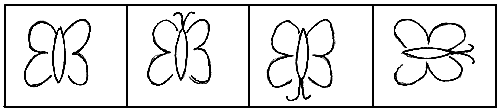                                                         Риc. 1– Я покажу вам карточки ещё раз, а вы проверьте, всё ли правильно нарисовали. Если все ваши рисунки правильные – нарисуйте рядом ещё одну бабочку, в другом положении.  Слайд 5-6  – Теперь пересчитайте бабочек: руки сцепите за спиной в “замочек”. Не водя рукой по линиям, а лишь водя глазами, сосчитайте бабочек и впишите ответ. (Рис. 2)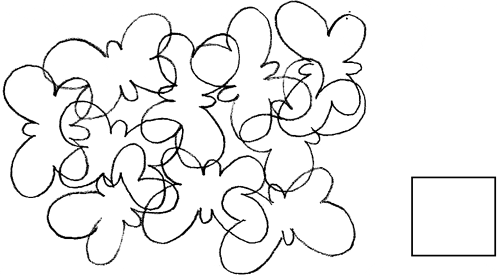 – Проверьте. (На доске переворачивается бабочка, на которой написан ответ “10”.)Поднимите руку те, у кого получился такой же ответ.– Бабочка не сидит на месте. Она перелетает с цветка на цветок. Нам нужно проследить за её полётом. Слайд 7  Игра “Куда перелетела бабочка?” Посмотрите на квадрат. В одной из клеток сидит бабочка – исходный пункт работы. Я говорю, как из этой клетки по полю перелетает бабочка, а вы не прикасаясь рукой к таблице, глазами отслеживаете её путь. По команде “стоп” в последней клетке ставите цифру. Затем из той же исходной точки следите за другим полётом. Начали! (1 ученик работает у доски, с обратной стороны)1) От исходной клетки – 1 клетка вправо, 2 вверх, 2 влево, 1 вниз, 2 вправо, 2 вниз – стоп.2) От исходной клетки – 2 влево, 1 вниз, 2 вправо, 2 вверх, 1 влево, 1 вверх – стоп.3) От исходной клетки – 1 вниз, 2 влево, 3 вверх, 2 вправо, 1 вниз, 1 влево – стоп. 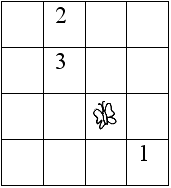 Рис. 3.6.Определение темы урока и постановка целей урока– А сейчас бабочки помогут узнать тему нашего урока. Слайд 8   Перед вами “Лабиринт”. Соедините цифру и букву. Что получилось? 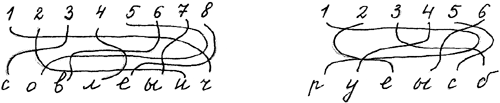 Рис. 4– Как вы понимаете слово “ребус”? (Ребус – это загадка, в которой слово или фраза изображены фигурами, буквами , знаками)А что значит – числовой ребус?( Загадка, в которой слово или фраза изображены числами)Учитель: Итак, кто сформулирует  тему урока? Учащиеся:«Числовые ребусы».Учитель: Какие цели поставим?Учащиеся:(Познакомиться с числовыми ребусами; узнать, как решаются числовые ребусы; научиться решать числовые ребусы)7. Весёлая переменка– Перед новыми заданиями немного отдохнём.Утром бабочка проснулась, (протираем глазки)Потянулась, улыбнулась. (Из положения упор присев постепенно выпрямляем туловище, руки вперёд, вверх.)Раз – росой она умылась, (умываемся)Два – изящно покружилась, (кружимся на месте)Три – нагнулась и присела,На четыре – полетела. (машем руками, как крыльями)У цветка остановилась, (присели)Над цветочком закружилась.8. Работа с числами, числовыми рядами и ребусами– Сейчас нам предстоит работа с числами, числовыми рядами и числовыми ребусами.Слайд 9 – 15  Внимание! (показываю карточки)Из каких цифр состоят числа: 36, 48, 15?Чем похожи числа: 8 и 81, 66 и 16, 21 и 28?(двузначные. ед.и дес.Чем отличаются числа: 4 и 40, 17 и 71?(однозн., двузн.,ед. и дес.)Дан ряд чисел. Чем они похожи и чем отличаются?
15, 25, 35, 45, 65.(двузн, 5 ед;     десятки разные)Разделите числа на группы: 4, 15, 49, 50, 7, 20, 3, 36.(однозн., двузн.;  круглые десятки,  числа с ед и дес.)Какое число лишнее? Почему? 
2, 15, 5, 6, 9. (15-двузн.)Найдите закономерность и продолжите ряд чисел:
1, 2, 4, 7, 11, … (+ 1, + 2, +3, ..)– Ребята из другого класса тоже хотят научиться решать числовые ребусы. Чтобы им было легче, они просили вас составить правило – алгоритм их решения. Посмотрите, в классе развешены таблицы с этапами этого алгоритма. Соберите их последовательно так, как вы рассуждаете при решении числовых ребусов.Число – цифра.Сравнение.Деление на группы (классификация).Проверка.9. Работа в группах– Чтобы помочь ребятам из другого класса научиться разгадывать числовые ребусы, составим для них интересные задания. Образуйте 2 группы. Для каждой группы – карточка.Карточка 1Продолжите ряд ещё на три числа:
20, 25, 30, …Составьте свой ряд чисел, подчиняющийся некоторой закономерности.Карточка 2Разделите числа на две группы:
8, 5, 20, 13, 95, 6, 17, 1Составьте своё задание на классификацию чисел.Карточка 3.Зачеркните лишнее число:
6, 12, 14, 15, 18Составьте своё задание на исключение лишнего числа.(Свои работы дети оформляют маркерами на листах бумаги. После выполнения лидер группы защищает числовой ребус у доски.)10. Задание на сравнение.  Я начинаю читать предложения, а вы закончите по смыслу (сравнение).Если Света светлее Маши, то Маша ...Если Костя слабее Миши, то Миша ...Если Андрей печальнее Вити, то Витя ...11.Слайд 16 -18   Работа с числовыми ребусами12. Рефлексия Итог урока– Понравилось вам работать с числовыми ребусами? Кому удалось достичь все 3 цели, которые были поставлены . Кто испытывал трудности на уроке? Почему? Так зачем нам развивать логическое мышление? Оцените свою деятельность на уроке (листок самооценки)– У вас на столах лежат бабочки. Раскрасьте свою бабочку в такой цвет, который соответствует вашему настроению, и прикрепите её на букет.– Спасибо за урок!